Environmental Issue of Europe Bumper Sticker (SS6G9)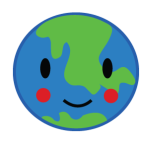 Your task is to create a bumper sticker that highlights and showcases one of the environmental issues in Europe we have discussed in class.  You may find more resources to help you with your bumper sticker on my website listed under Assignments: Europe Geography.  These issues include: Air pollution in the United Kingdom Acid rain in GermanyNuclear disaster in UkraineYour bumper sticker must include a slogan/motto, an image, and two paragraphs about the issue (which must be written on the back).  A slogan/motto is a saying to go along with your issue.  An example of a slogan for acid rain could be, “rain rain go away, don’t you burn my skin today”. Below is the rubric on how I will grade your bumper sticker project.  Use this information to make sure you get the best score possible; 100%Rubric:Image on Front is neat and colored	(no markers please)				_____/5Environmental issue CLEARLY identified on front					_____/5Slogan or message relates to issue							_____/5Paragraphs (on back of bumper sticker)							First paragraph:1. Problem clearly defined (5 points)		2. Why should we be aware of this issue? (5 points)	Second paragraph:	1. The effect(s) the issue has on its region (5 points)		2. Solution(s) to issue is provided (5 points) 				_____/20TOTAL											_____/35҉This assignment will also be an ELA grade.  Therefore your writing paragraphs will need to be well written.  Please make sure your sentences are organized, your spelling is correct, you check your grammar, and that you use correct punctuation.  Also, please make sure you include everything asked of you in order to receive full points.  If I were you, once I was done writing my paragraphs, I’d ask an adult to check it before I wrote it on my bumper sticker҉